Crna Gora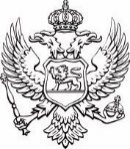 Ministarstvo poljoprivrede,šumarstva i vodoprivredeSpisak državnih službenika, sa njihovim službeničkim zvanjima Septembar 2021. godine     16002 – Poljoprivreda 2.     16004 – Ribarstvo3.                  16005 – Šumarstvo i lov               16006 – Vodoprivreda4.  16007 – Agencija za plaćanje                                              5.                   16003 – Ruralni razvojR.br.Ime i prezimeZvanje1Krstić MarijaSamostalna savjetnica I2Čekić MerisaSamostalna savjetnica I3Šutović DraganaSamostalna savjetnica I4Terzić AmraNačelnica 5Bošković DubravkaSamostalna savjetnica I6Djalović VukajloInspektor III7Ristić BogdanInspektor I8Osmančević RasimInspektor I9Čamdžić MileInspektor I10Medjedović DragojeInspektor I11Bogavac RankoNačelnik12Dašić ZoranInspektor I13Kovačević StanimirSamostalni savjetnik I14Božović NatašaSamostalna savjetnica I15Ćetković BrankoSamostalni savjetnik I16Bubanja MiraSamostalna savjetnica I17Bubanja SvetlanaSamostalna savjetnica I18Giljen BrankaSamostalna savjetnica I19Grozdanić RajkoSamostalni savjetnik I20Kukalj DarinkaSamostalna savjetnica I21Jauković IvanSaradnik III22Jočić IvonaSamostalna savjetnica I23Kalač ArminSamostalni savjetnik III24Kontić SlavicaSamostalna savjetnica I25Marić MilevaSamostalna savjetnica I26Nikolić BrankaSamostalna savjetnica I27Pajović LjiljanaSamostalna savjetnica I28Popović VladimirSamostalni savjetnik I29Radunović DraganaNačelnica30Stanišić BojanaSamostalna savjetnica I31Stanišić VukotaSamostalni savjetnik I32Tončić VesnaSamostalna savjetnica I33Vuksanović MilošSamostalni savjetnik I34Zuber DanijelaSamostalna savjetnica I35Đekić ZoranSamostalni savjetnik II36Andrijašević GoranSamostalni referent37Babović GojkoSamostalni savjetnik I38Baćović SonjaSamostalna savjetnica I39Bijelić SretenSamostalni savjetnik I40Bogavac MiodragSamostalni savjetnik I41Čurović VujadinSamostalni referent42Jočić DragomirSamostalni savjetnik I43Kuveljić MomčiloSamostalni savjetnik I44Martić LjiljanaSamostalna savjetnica I45Mugoša PetarSamostalni referent46Pejović OlegSamostalni savjetnik III47Petrović SanjaSamostalna savjetnica I48Rabrenović VeliborSamostalni savjetnik I49Raičević DuškoSamostalni referent50Terzić MilkaSamostalna savjetnica I51Terzić SretenSamostalni savjetnik I52Zindović VitomirSamostalni savjetnik I53Zonjić MarkoSamostalni savjetnik II54Ćorović SonjaSamostalna savjetnica I55Kandić Perović DraganaNačelnicaR.br.Ime i prezimeZvanje1Frljučkić DenizSavjetnik I2Krasić MilenaNačelnica3Kosić NadaNačelnica4Bajčeta NikolSamostalna savjetnica I5Tapušković MiomirInspektor I6Bubonja LjiljanaInspektor I7Vujović IgorSamostalni savjetnik I8Divanović MilicaSamostalna savjetnica I9Knežević IvanInspektor III1Kankaraš RankoNačelnik2Janković MilošNačelnik3Pejović SrdjanSamostalni savjetnik I4Tmušić NovicaNačelnik5Đalović GoranNačelnik6Dragaš Petrović SanjaSamostalna savjetnica IR.br.Ime i prezimeZvanje1Đuranović ZoricaNačelnica2Đukić DraganaNačelnica3Maraš MilicaSamostalna savjetnica I16001 – Administracija1Racković MirjanaNačelnica2Lakić DjurdjicaSamostalna referentkinja3Maraš LidijaSamostalna referentkinja4Raičković SenkaSamostalna referentkinja5Milačić SvetlanaSamostalna referentkinja6Milačić VidosavaNačelnica7Petrović SloboSamostalni referent8Petrović LjiljanaSamostalna referentkinja9Lapčević KristinaSamostalna savjetnica I10Vukašević MajaSamostalna savjetnica I11Vujić MarinaRukovodilac odjeljenja12Nišavić RahelaSamostalna savjetnica I13Pajović DraganaSamostalna sajvetnica I 14Spahić MirsadNačelnik15Pavićević AnaRukovodilac odjeljenja16Lubarda MarkoSamostalni savjetnik I17Leković MilanSamostalni savjetnik I18Žugić ĐuroPravo na naknadu19Popović JelenaSamostalna savjetnica I20Dukić VučetaSamostalni savjetnik I21Labović NikolaSamostalni savjetnik I22Medenica NikolinaStarija unutrašnja revizorka23Marković ZoricaSamostalna referentkinja24Kujović JelenaUnutrašnja revizorka25Ostojić SnežanaSamostalna savjetnica I1Perović DankaNačelnica 2Pajović DarkaNačelnica 3Radunović MarijaNačelnica 4Stojković VesnaŠefica odsjeka5Mišković LidijaSamostalna savjetnica I6Pajović NemanjaŠef odsjeka za kontrolu7Perišić DaliaŠefica odsjeka za aut.plać.8Skenderović EnisaSamostalna savjetnica I9Vukotić MilenaNačelnica 10Novaković NelaSamostalna referentkinja11Korović VesnaNačelnica12Milatović DankaSamostalna savjetnica I13Grujić MarijaSamostalna savjetnica II14Ćorović SanelaSamostalna savjetnica I15Fatić OliveraSamostalna savjetnica I16Šarac BrankoNačelnik17Dujović GordanaŠefica odsjeka za oglašav.18Sekulić MilicaSamostalna savjetnica I19Pejović MarkoSamostalni savjetnik I20Dujović DuškoŠef odsjeka za kont.na ter.21Mučalica ZoranŠef odsjeka za registre22Pejović MajaŠefica odsjeka za analize23Vojvodić SladjanaSamostalna savjetnica II24Lješević AnaŠefica odsjeka za računov.25Grba SretenNačelnik26Jovanović VesnaSamostalna savjetnica I27Ivanović SandraSamostalna savjetnica I28Kalač DžemilNačelnik29Nikolić MiljanSamostalni referent30Radović AleksandraSamostalna savjetnica II31Đukić BojanSamostalni savjetnik I32Zeković IgorSamostalni savjetnik III33Stijepović Aleksić DijanaSamostalna savjetnica I34Kuč BojanaSamostalna savjetnica II35Ćetković JelenaSamostalna savjetnica I36Pavićević Aleksandra SašaSamostalna savjetnica II37Đurović RadošSamostalni savjetnik I38Bećirović ŽeljkoSamostalni savjetnik I39Pavićević AndrijaSamostalni savjetnik II40Šturanović VanjaSamostalna savjetnica I41Nikolić TomašSamostalni savjetnik III42Planinić MiloSamostalni savjetnik II43Vuković IvanaSamostalna savjetnica II44Draganić JovanaSamostalna savjetnica II45Jevtić VladimirŠef odsjeka za izvrš.plać.46Đukanović AnaSamostalna savjetnica II47Grba IvanaSamostalna savjetnica III48Šušić VeljkoViši savjetnik III49Kuč SandraViša savjetnica III50Bulajić SanjaViša savjetnica III51Mahmutović EditaSamostalna savjetnica III52Adžić MarkoSamostalnI savjetnik II53Jakić MarkoViši savjetnik III54Turčinović Čurović BiljanaViša savjetnica III55Petričević MatijaViši savjetnik III56Đokić IrenaSamostalna savjetnica II57Lazarević VukViši savjetnik III58Peruničić MilicaSamostalna savjetnica III59Kovačević IrenaSamostalna savjetnica I60Nenadić MiroslavaSamostalna savjetnica II61Pavićević AleksandraSamostalna referentkinja62Burzan DraganaSamostalna savjetnica III63Smolović DanijelaViša savjetnica III64Sekulić IvanaViša savjetnica III65Pejović MilicaSamostalna savjetnica III66Raičević AnđelaViša savjetnica III1Irić ZoranNačelnik2Gjokaj EnisSamostalni savjetnik I3Kotlica MilenaSamostalna savjetnica I4Vukčević IrinaSamostalna savjetnica I5Kusovac MilošNačelnik6Radević KristinaSamostalna savjetnica I7Čabarkapa AnaSamostalna savjetnica I8Jakić NinaNačelnica9Konjević DarkoPravo na naknadu